Заслушав доклад заместителя  Главы муниципального образования «Кардымовский район»  Смоленской области Дацко Д.С., Совет депутатов Кардымовского городского поселения Кардымовского района Смоленской областиР Е Ш И Л:1. Внести изменения в решение Совета депутатов Кардымовского городского поселения Кардымовского района Смоленской области от 18.12.2018 года № Ре-00034  «О бюджете Кардымовского городского поселения Кардымовского района Смоленской области на 2019 год и плановый период 2020 и 2021 годов»: 1.1. П. 1. изложить в следующей редакции: «Утвердить основные характеристики бюджета Кардымовского городского поселения Кардымовского района Смоленской области (далее – бюджет городского поселения) на 2019 год:«1) общий объем доходов бюджета городского поселения в сумме 33 527,9 тыс. рублей, в том числе объем безвозмездных поступлений в сумме 19 500,7 тыс. рублей, из которых объем получаемых межбюджетных трансфертов – 19 500,7 тыс. рублей;2) общий объем расходов бюджета городского поселения в сумме 38 983,9  тыс. рублей;3) дефицит бюджета городского поселения в сумме 5 456,0 тыс. рублей, что составляет 38,9% (процентов) от утвержденного общего годового объема доходов бюджета городского поселения без учета утвержденного объема безвозмездных поступлений».1.2. П. 1.1 изложить в следующей редакции: «1.1 Утвердить общий объем межбюджетных трансфертов, предоставляемых бюджету муниципального района в 2019 году из бюджета городского поселения, в сумме  2474,3 тыс. рублей.»1.3. П. 11. изложить в следующей редакции: «Утвердить объем бюджетных ассигнований на финансовое обеспечение реализации муниципальных программ в 2019 году в сумме 37 931, 7 тыс. рублей, в 2020 году 19 270,3 тыс. рублей, в 2021 году 19 471,1  тыс. рублей».  1.4. П.п 1. п. 12 изложить в следующей редакции: «1) на 2019 год в сумме 1498,5 тыс. рублей».1.5. П.п 1. п. 12.1 изложить в следующей редакции: «1) в 2019 году в сумме 1003,4  тыс. рублей согласно приложению № 18 к настоящему решению» (прилагается).1.6. Дополнить решение пунктом 18 следующего содержания:«18. Утвердить объем бюджетных ассигнований на осуществление бюджетных инвестиций в форме капитальных вложений в объекты капитального строительства муниципальной собственности муниципального образования Кардымовского городского поселения Кардымовского района Смоленской области или приобретение объектов недвижимого имущества в муниципальную собственность муниципального образования Кардымовского городского поселения Кардымовского района Смоленской области в соответствии с решениями, принимаемыми в порядке, установленном Администрацией муниципального образования «Кардымовский район» Смоленской области:1) на 2019 год - в сумме 600,00 тыс. рублей;2) на 2020 год - в сумме 0,00 тыс. рублей;3) на 2021 год - в сумме 0,00 тыс. рублей.»1.7. Внести изменения в приложение № 1 «Источники финансирования дефицита бюджета городского поселения на 2019 год» и изложить его в новой редакции (прилагается).1.8. Внести изменения в приложение № 3 «Перечень главных администраторов доходов бюджета городского поселения» и изложить его в новой редакции (прилагается).1.9.Внести изменения в приложение № 6 «Прогнозируемые доходы бюджета городского поселения, за исключением безвозмездных поступлений, на 2019 год» и изложить его в новой редакции (прилагается).   1.10. Внести изменения в приложение № 8 «Прогнозируемые безвозмездные поступления в бюджет городского поселения на 2019 год»  и изложить его в новой редакции (прилагается).   1.11. Внести изменения в приложение № 10 «Распределение бюджетных ассигнований муниципальным программам и непрограммным направлениям деятельности городского поселения на 2019 год» и изложить его в новой редакции (прилагается).1.12. Внести изменения в приложение № 12 «Распределение бюджетных ассигнований по целевым статьям (муниципальным программам и непрограммным направлениям деятельности), группам (группам и подгруппам) видов расходов классификации расходов бюджетов на 2019 год» и изложить его в новой редакции (прилагается).1.13. Внести изменения в приложение № 14 «Ведомственная структура расходов бюджета городского поселения (распределение бюджетных ассигнований по главным распорядителям бюджетных средств, разделам, подразделам, целевым статьям (муниципальным программам и непрограммным направлениям деятельности) группам, (группам и подгруппам) видов расходов классификации расходов бюджетов) на 2019год» и изложить его в новой редакции (прилагается).1.14.Внести изменения в приложение № 16 «Распределение бюджетных ассигнований по муниципальным программам и непрограммным направлениям деятельности на 2019 год» и изложить его в новой редакции (прилагается).2. Настоящее решение вступает в силу со дня его подписания Главой муниципального образования Кардымовского городского поселения Кардымовского района Смоленской области.3. Настоящее решение опубликовать в газете «Знамя труда» - Кардымово, а приложения разместить на официальном сайте Администрации муниципального образования «Кардымовский район» Смоленской области.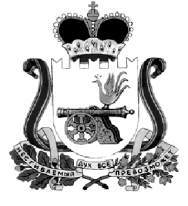 СОВЕТ ДЕПУТАТОВ КАРДЫМОВСКОГО ГОРОДСКОГО ПОСЕЛЕНИЯ КАРДЫМОВСКОГО РАЙОНА СМОЛЕНСКОЙ ОБЛАСТИР Е Ш Е Н И Е  от 11.12.2019                                                                                                                                № Pe-00010 СОВЕТ ДЕПУТАТОВ КАРДЫМОВСКОГО ГОРОДСКОГО ПОСЕЛЕНИЯ КАРДЫМОВСКОГО РАЙОНА СМОЛЕНСКОЙ ОБЛАСТИР Е Ш Е Н И Е  от 11.12.2019                                                                                                                                № Pe-00010 СОВЕТ ДЕПУТАТОВ КАРДЫМОВСКОГО ГОРОДСКОГО ПОСЕЛЕНИЯ КАРДЫМОВСКОГО РАЙОНА СМОЛЕНСКОЙ ОБЛАСТИР Е Ш Е Н И Е  от 11.12.2019                                                                                                                                № Pe-00010 Глава муниципального образования Кардымовского городского поселения Кардымовского района  Смоленской областиА.В. Голубых